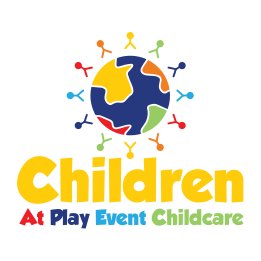 Childcare Liability WaiverDate: _________________________Children 6 months to 12 years old only.Disruptive or inappropriate behavior will not be tolerated.Medications will not be administered by childcare staff.Childcare staff will cover diaper changes and/or accompany kids to the bathroom unless parent requests otherwise.Children must be picked up within 5 minutes of the event’s posted ending time. Late fees will be charged if longer than 5 minutes.Children may ONLY be released to the person that signed them into the childcare area or to the individuals that are listed above as emergency contacts. Please refer to Children At Play Event Childcare Terms and Conditions form for a detailed list of our Policies & Procedures.Child’s InformationChild’s InformationChild’s InformationChild’s InformationFull NameFull NameBirthdayBirthdayAllergiesAllergiesAllergiesAllergiesChild’s InformationChild’s InformationChild’s InformationChild’s InformationFull NameFull NameBirthdayBirthdayAllergiesAllergiesAllergiesAllergiesParent/Guardian InformationParent/Guardian InformationParent/Guardian InformationParent/Guardian InformationFull NameFull NamePhonePhoneEmailEmailEmailEmailAddressCityCityZip CodeEmergency ContactEmergency ContactPhonePhoneEmergency ContactEmergency ContactPhonePhoneChildcare Policies & ProceduresChildcare Policies & ProceduresChildcare Policies & ProceduresChildcare Policies & ProceduresLiability WaiverI understand that by signing this Childcare Waiver of Liability, I hereby agree to indemnify, defend, and hold harmless Children At Play Event Childcare, LLC and its owners, directors, officers, advisors, employees, agents, instructors, volunteers, childcare workers, and all other persons or entities acting for them from any and all claims, demands, suits, cost and charges, in the connection with or arising out of Children At Play Event Childcare services, including but not limited to: personal injury, bodily harm, injury, or property damage occurring while the above child(ren) are in care. I acknowledge I have reviewed and evaluated the risks and determined to use the child care provided by Children At Play Event Childcare company with full knowledge and acceptance of the risks.I understand that neither Children At Play Event Childcare, the event hosts, the event sponsors, nor the event location managers/owners provide insurance coverage for accidents or injury sustained by my children. I agree that use of childcare provided at this event and participation in activities shall be undertaken by me or my children at our sole risk, and Children At Play Event Childcare shall not be liable for any injuries or any damage to me, or my children, or be subject to any claim, demand, injury or damages whatsoever, irrespective of cause or origin. Children At Play Event Childcare shall not be responsible or liable for articles damaged, lost, stolen, while my children are in the space for childcare purposes.I HEREBY ATTEST THAT I HAVE 1) READ AND UNDERSTAND THE ABOVE DISCLAIMER AND 2) THAT I HAVE RECEIVED, READ, AND UNDERSTAND THE RULES, REGULATIONS, POLICIES & PROCEDURES GOVERNING CHILDCARE WHILE AT THIS EVENT.Signature: _____________________________________________________________________________________  Date: ______________________________________